Pressmeddelande        			               Sandviken 2016-03-29
Ett säkert vårtecknen att sanden tas upp​Nu börjar Sandviken Energi med sandupptagning från gator, gång- och cykelvägar inom deras väghållningsområde i Sandviken och Storvik. – Nu när snön har smält och våren tittar fram kan du hjälpa till genom att sopa vid din tomtgräns och samtidigt få hjälp av oss att sopa upp din sand, säger Jan-Olov Hedström som är gatuchef på Sandviken Energi.Sandviken Energi bjuder på några snabba tips till dig som vill göra rätt och samtidigt bli kvitt sanden utanför ditt hus:Sopa din gångbana, eller motsvarande utrymme, innan maskinerna kommer till ditt område. Du får då sopa ut sanden i körbanan, så tar de med sig den när de ändå är där. Du som är fastighetsägare håller din gångbana ren från sand och finns det ingen gångbana gäller en meter från tomtgränsen. Hjälp till att sopa gatan närmast trottoarkanten där maskinen inte kommer åt. Såga ner uthängande grenar som hindrar sopmaskinens framkomlighet, men tänk på att trädgårdsavfallet inte får sopas ut i gatan. Det hör hemma i din kompost.FAKTA
Sandviken Energi-koncernens verksamhet består av produktion och distribution av el, fjärrvärme och vatten samt drift av optiskt fibernät och skötsel av gator. Sedan 2011 är Sandviken Energi delägare i elhandelsföretaget Bixia AB.
Det kommunala energibolaget Sandviken Energi AB är ett helägt dotterföretag till Sandvikens Stadshus AB i Sandvikens kommun och är dessutom moderbolag i en koncern som innehåller de helägda dotterbolagen Sandviken Energi Elnät AB, Sandviken Energi Vatten AB och Bångbro Kraft AB.
FÖR MER INFORMATION: 
Jan-Olov Hedström, gatuchef Sandviken Energi, tel. 070-268 12 87
Ida Lindahl, informationschef Sandviken Energi, tel. 070-246 28 78BILAGOR I PRESSRUMMET http://www.mynewsdesk.com/se/sandvikenenergi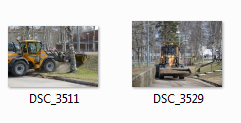 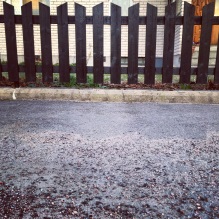 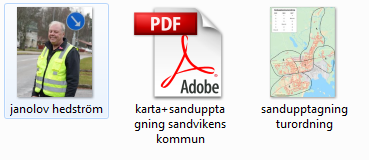 